           COLEGIO “NUESTRA SEÑORA. DEL BUEN CONSEJO”                                                  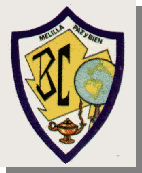 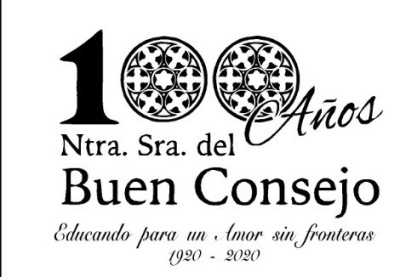            Hermanas Franciscanas de los Sagrados Corazones 13 de Mayo de 2020        A LAS FAMILIAS DE NUESTROS ALUMNOS DE 4º ESO         A V I S O Queridas familias: Espero que estéis todo lo bien que podemos estar en estas circunstancias.La dirección del Colegio Ntra. Sra. del Buen Consejo, junto con el departamento de orientación y las tutoras, van a continuar realizando sus funciones adaptándose a la nueva situación actual que vivimos. Con tal objeto se convoca a todos los alumnos de 4º ESO a una reunión para explicar las modalidades de bachillerato que se importen en el colegio para el próximo curso 20-21 e informar asimismo de las optativas. Dicha reunión será el próximo martes 19 de mayo a las 11.30 mediante Zoom, el ID de la reunión y la contraseña se comunicará el mismo martes.Sin más, recibid un cordial saludo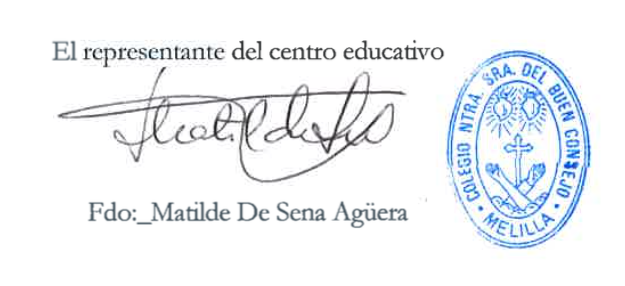 					LAS TUTORAS DE 4º  DE ESO